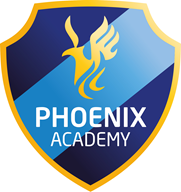 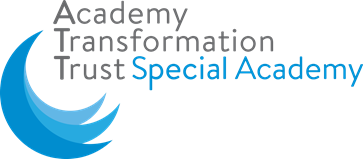 Phoenix Academy 2020-2021 – Business & Pecuniary interestsForenameSurnameCategory of GovernorDate of AppointmentTerm of Office EndsDirector, Partner or Owner of Business or Trustee of a charityClose personal relationship with a director of a companyRelationships with an academy employeeGovernor at another establishmentAny other interestsNeil ToplassVice Chair02/09/1902/09/2023NoNoNoYesMember of Lichfield PRU ManagementNoElysePhillipsStaff02/09/1902/09/2023NoNoNoNoNoLucy DawesStaff02/09/1902/09/2023NoNoNoNoNoJade GreenwoodStaff11/09/1911/09/2023NoNoNoNoNoAnitaBaileyCommunity13/11/201913/11/2023TBCTBCTBCTBCNewMiaBroughCommunity07/07/202007/07/2024TBCTBCTBCTBCNew